Экспериментальное заданиеИзготовление устройства, с помощью которого можно заглянуть за уголЦель: изготовить устройство, с помощью которого можно заглянуть за угол.Оборудование: плотный картон, 2 плоских зеркала, ножницы, скотч, клей.Ход работыОписание установкиЗа угол можно заглянуть с помощью перископа, который мы и будем изготавливать.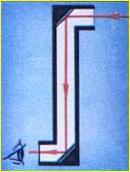 Перископ (смотрю вокруг) – это вытянутая оптическая система для наблюдения, заключенная в длинную трубу, по концам которой под углом 45° расположены зеркала, дважды преломляющие световой луч под прямым углом и смещающие его.Изготовление установки.Из плотного картона сделали трубу.Положили первое зеркало на трубу, немного отступив от края.  Разметили вырез карандашом, сделали вырез по разметке.Расположили зеркало так, чтобы через вырез было видно всю его поверхность, и оно наклонялось в нашу сторону под углом 45 градусов.Во второй вырез вставили второе зеркало. Как и первое зеркало, его должно быть видно целиком через вырез, и оно должно быть расположено под углом 45 градусов. Под таким углом первое зеркало будет отражать свет на второе зеркало, и можно увидеть предметы через перископ.Отрегулировали четкость изображения, закрепили зеркала клеем.Проверили работу прибора, заглянув за угол класса.ВыводПерископ позволяет увидеть то, что находится за углом или другим препятствием.Фотоотчёт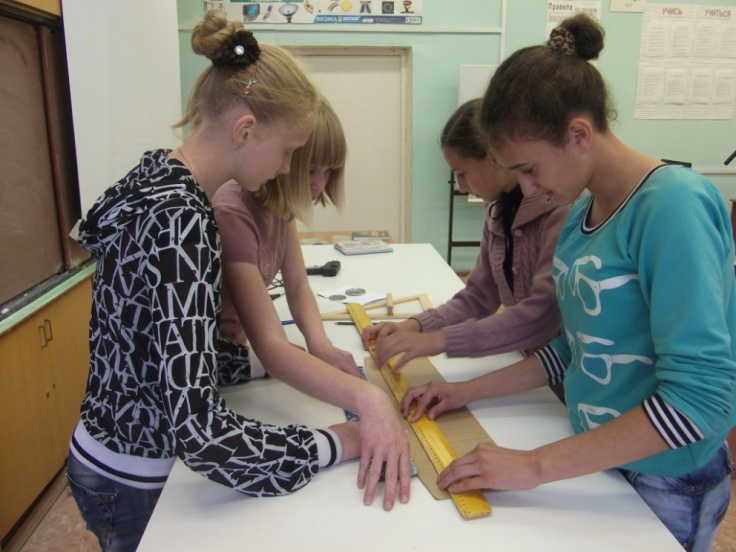 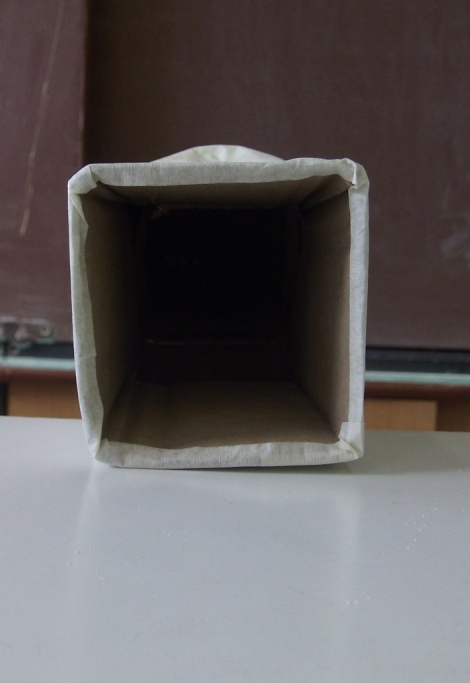 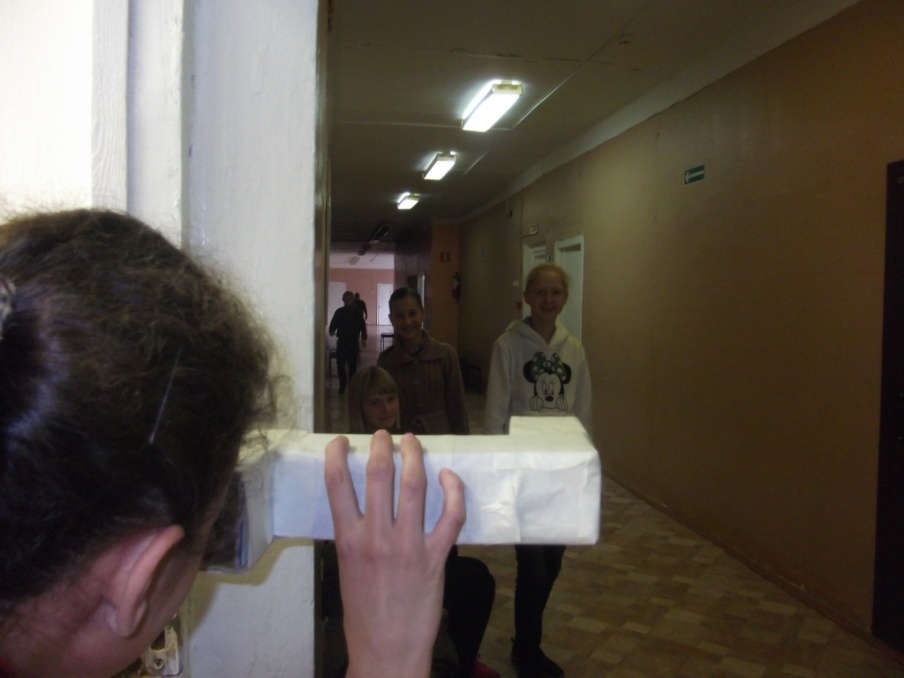 